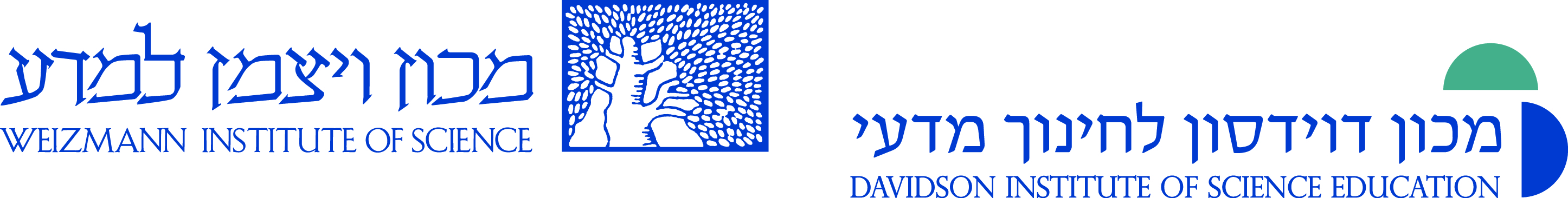 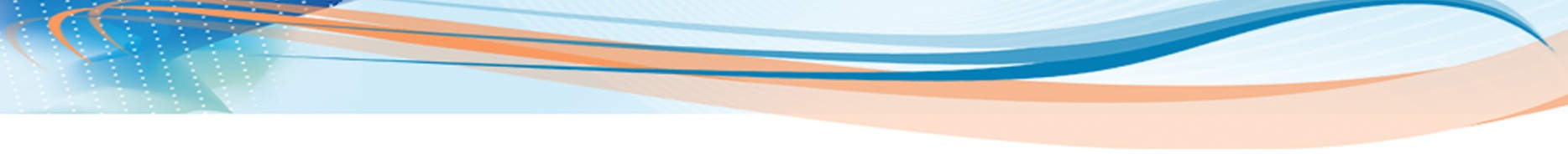 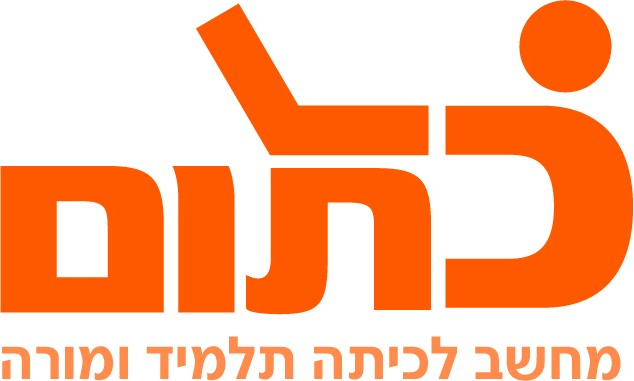 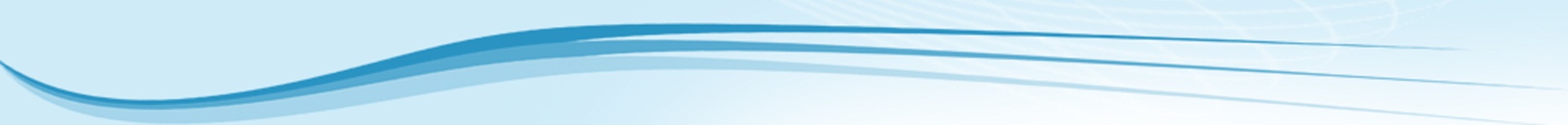 טופס נלווה ליחידת לימוד מתוקשבתמעובד מתוך:  אברום רותם ועידית אבני: שיעור מקוון: סביבה לימודית- טכנולוגית בכיתה  ודגמי ההוראה בכיתה של המורה המקווןהמורות המפתחות:  הרוש לירון ואביה אלימלך אוחיוןשם בית הספר: מקיף ז', אשדודתאריך: יולי 2012שם ביה"ס, רשות:מקיף ז', אשדודשם המורה:הרוש לירון ואביה אלימלך אוחיוןשם המדריכה: קרן רשףשם הפעילות:הפיאודליזם באירופההנושאהסברפירוטמרכיב  1 מסגרת היחידהכותרת יחידת הלימודשם יחידת הלימוד  כפי שניתן ע"י המורים המפתחיםהפיאודליזם באירופהמרכיב  1 מסגרת היחידהמקצוע, תחום ונושאתחום דעתהיסטוריהמרכיב  1 מסגרת היחידהמקצוע, תחום ונושאתת-נושא מתוך תחום הדעתיחידת לימוד: התפתחות הפיאודליזם באירופהמרכיב  1 מסגרת היחידהמקצוע, תחום ונושאהקשר לתכנית הלימודים בתחום הדעת חלק מתוכנית הלימודיםמרכיב  1 מסגרת היחידהמקצוע, תחום ונושארצף של תהליך למידה בתחום/ נושאמתמקד במושגים, מכיל יחידת הוראה שלמה.מרכיב  1 מסגרת היחידהרקע כללי/רציונלשיקולים לבחירת הנושא,  הערך המוסף של סביבה מקוונת בבחירת נושא זה.אפשרות החקר יכולה לתת עניין מוסך לתלמיד ולחשוף אותו למידע אשר לא נחשף אליו בכיתה. הערך הנוסף שלך סביבת הלמידה היא ריבוי המקורות (למרות שיכול להיות גם חסרון), העניין שנוצר תוך כדי החקר על נושאים שנחשפים אליו בתקשורת (ספרים וסרטים) ואינם מודעים לכך, וההפריה ההדדית בין התלמידים בכך שצריכים להגיב אחד לשני. מרכיב  1 מסגרת היחידהקהל היעדקהל יעד /שכבת גילכיתה ז'מרכיב  1 מסגרת היחידהמטרות היחידה: מטרות בתחום התוכןהתלמיד ירכוש מושגים בסיסיים ביחידת הלימוד תוך כדי למידת חקר: פיאודליזם, סניור, וסל, צמית, טקס הומגיום, אבירים. מושגים המהווים אבן יסוד להמשך הלימודים.מרכיב  1 מסגרת היחידהמטרות היחידה: מטרות בקידום תהליכי הלמידה והחשיבההתלמיד ידע ויישם כיצד בונים הגדרה בהיסטוריה. רכישת ידע של תהליך-סיבה-תוצאה בהיסטוריה, תוך כדי למידת חקר והערכה (גורם עיקרי לעומת גורמים בכלליות).מרכיב  1 מסגרת היחידהמטרות היחידה: מטרות בתחום התקשוב ואוריינות המידעהתלמיד ייחשף לאתרי מידע נרחבים בהיסטוריה. התלמיד יתנסה בעיצוב מצגות, בבניית היפר-קישורים, כתיבת בלוגים ותוכנות נוספות (כמו PHOTOSTORY – ע"פ בחירתו).התלמיד יתנסה בלמידה שיתופית דרך הפורום הייעודי.מרכיב  1 מסגרת היחידהמטרות היחידה: מטרות אחרותמרכיב  1 מסגרת היחידהמסגרת הזמן הערכת משך  הזמן המוקדש ליחידת הלימוד - מספר שיעורים4 שיעורים:* משימות 1 - 4 : ביצוע בכיתה.* משימה 5 כשיעורי בית – הצגת התוצרים שיעור נוסף* משימה 6 – עבודת בית (שבועיים לביצוע)מרכיב  1 מסגרת היחידההאמצעים הטכנולוגייםהאמצעים הנדרשים לביצוע המשימה העומדים לרשות המורה ולרשות התלמידיםדוגמה: מקרן+ כיתת מחשבים+ חיבור לרשתחיבור לרשתמחשב לכל תלמיד / כיתת מחשביםמקרן למורה ומחשב למורה (להכוונת התלמידים למשימה)מרכיב  1 מסגרת היחידההסביבה המקוונת המלווה את השיעורהסביבה המקוונת בו נבנית ומתנהלת הפעילותהאתר בו נבנית הפעילות+ קישור לאתר זהאתר בית הספר להעלאת העבודה (והורדה ממנו)פורום ייעודי באתר בית הספר לכל משימהבלוג – פתיחת בלוג ע"י המורה דרך google ושליחת הרשאות פרסום לתלמידים (חייבים תיבת Gmail)הנושאהסברפירוטמרכיב 2  תוכן היחידהידע קודם, הקנייה ויישוםפירוט בראשי פרקים של הידע הקודם הנדרש מן התלמיד כדי שיצליח בביצוע המשימהתיאור קצר של הקנייה המתבצעת ע"י המורה בתחילת הלימוד או תוך כדי הלימוד (מצגת על...הסבר שימוש בפורום...הסבר שימוש במחשב/בתוכנה כלשהי) ידע קודם הנדרש מהתלמידים:יחידת הוראה על לידת הנצרותידע על האימפריה הרומיתכישורים נדרשים:פתיחת תיקיות במחשב ושימוש בתוכנת WORDשימוש בPPT ועיצוב מצגותאוריינות באינטרנט: חיפוש בgoogle וחיפוש מתקדם, הערכת אתריםהדרכה הנדרשת מהמורה:הסבר על הערכת אתרים ושילוב מידע בטבלה מסכמתכניסה לאתר בית הספר או לאתר בו נמצאת העבודה (במידה ולא מכירים)כניסה לפורום, כתיבת תגובה (פוסט) וכתיבת תגובה לתלמיד אחרשימוש בבלוג והדרכה על מהות עבודת החקר.מרכיב 2  תוכן היחידהמודל הפעילות / התוצרלדוגמה:  חקר רשת, יומן מסע, מוזיאון מקוון, פיתוח משחקים לימודיים, מצג משותפתתוצר מקוון: מסמך WORD, פורום, בלוג.תוצר: משימה 5 יכולה להתבצע גם ע"י הצגה או ציור באופן לא ממוחשב (ציור או קומיקס)מרכיב 2  תוכן היחידההפתיח למשימהתיאור קצר של סיפור המסגרת – (הגדרת הצורך במידע/ הסוגיה שעבורה אוספים מידע) כחלק מתוכנית הלימודים בהיסטוריה, המעבר מהעת העתיקה לתקופת ימי הביניים אינו מעבר מעניין במיוחד מצד אחד, אולם מצד שני ביסוס המושגים בתקופת מעבר זו – התפתחות הפיאודליזם (מאות 9 – 11) הינם משמעותיים לא רק להמשך הלמידה אלא להבנת התהליך ההיסטורי המתרחש. מרכיב 2  תוכן היחידהמטלות הגדרה במשפט אחד של כל אחת מן המטלות המרכיבות את היחידההגדרה במשפט אחד של כל אחת מן המטלות המרכיבות את היחידהמרכיב 2  תוכן היחידהמטלות משימה ראשונהכתיבת הגדרה דידקטית "המערכת הפיאודלית"מרכיב 2  תוכן היחידהמטלות משימה שנייההכרת דמותו של קרל הגדולמרכיב 2  תוכן היחידהמטלות משימה שלישיתפעולותיו של קרל הגדול.מרכיב 2  תוכן היחידהמטלות משימה רביעיתרכישת מושגים בסיסיים: אביר, אדון, וסל, צמית, הומגיום – תוך כדי רכישת מיומנויות של הבנת הנקרא.מרכיב 2  תוכן היחידהמטלות משימה חמישיתרכישת ידע נרחב על טקס ההומגיום והמחשתו בצורות שונות מרכיב 2  תוכן היחידהמטלות משימה שישיתכתיבת בלוג מסכם תוך כדי "לבישת" דמות מהתקופה הפיאודליתמרכיב 2  תוכן היחידהתוצרים התוצר המסכם של יחידת הלימוד בלוג + מסמך WORD המסכם את תשובות התלמידים למשימות השונותמרכיב 2  תוכן היחידהתוצריםתוצר ביניים 1כתיבת פוסט ותגובות לתלמידים אחרים בפורוםמרכיב 2  תוכן היחידהתוצריםתוצר ביניים 2מצגותמרכיב 2  תוכן היחידהתוצריםתוצר ביניים 3המחשת טקס ההומגיום באופן מקוון וא-מקוון.מרכיב 2  תוכן היחידהמקורות מידעמקורות המידע מן הרשת המשולבים ביחידת הלימוד – שם המקור+ קישור טקסטואלי  (שלושת המקורות העיקריים)מקורות המידע מן הרשת המשולבים ביחידת הלימוד – שם המקור+ קישור טקסטואלי  (שלושת המקורות העיקריים)מרכיב 2  תוכן היחידהמקורות מידעמקור מידע 1הספרייה הוירטואלית של מט"חמרכיב 2  תוכן היחידהמקורות מידעמקור מידע 2ויקיפדיהמרכיב 2  תוכן היחידהמקורות מידעמקור מידע 3אתר מט"ח – ספר הלימוד הדיגיטלי (ע"מ 25 – 28)הנושאהסברפירוטמרכיב 3 תהליך הלמידהמבנה היחידה ומהלך הלימודתיאור קצר של מהלך הלמידה: מה יוצג בפתיחה, כיצד יתנהל רצף השיעור, מה הסיכוםפתיחת השיעור: מיומנות בכתיבת הגדרה היסטורית (העונה על אותיות מלא"ך). הצגת המקום בו נמצאת העבודה, הורדת העבודה והצגת הפורום הייעודי באתר בית הספר. סיכום הנושא ע"י שיעור המחשת טקס ההומגיום (נדרש חדר מחשבים / מקרן בכיתה למקרה וירצו להציג מצגת או סרטון).מרכיב 3 תהליך הלמידהארגון הלומדיםתיאור חלוקת העבודה בין התלמידים – עבודה יחידנית, זוגות, זוגות שיצטרפו לצוותים, צוותים שיורכבו מחדש (ג'יקסו)עבודה במשימות 1 – 5 נעשית באופן יחידני, כאשר בפורום על התלמידים להגיב אחד לשני. עבודה במשימה 6 – נעשית בזוגות.מרכיב 3 תהליך הלמידהמענה לשונות הלומדיםהתייחסות לרמות יכולת וידע שונות. האם כל התלמידים מבצעים את כל המשימות או שיש רמות שונותכל התלמידים מבצעים את כל המשימות. יש מקום להבעת ידע ודעה – כל אחד ברמתו הוא.בנוסף, המשימה בבלוג נעשית בזוגות משום שלא כל התלמידים יודעים להשתמש בפלטפורמה של הבלוג. מרכיב 3 תהליך הלמידהתקשורת וירטואליתתיאור אמצעי  התקשורת בין המורה ללומדים, בין הלומדים לבין עצמם  ואופן הגשת התוצרים (קבוצת דיון, מעקב הגשת עבודות אישי) התייחסות  לכל משימה בנפרדהתקשורת בין התלמידים למורה תיעשה באמצעות הדואר האלקטרוני, אולם ניתן גם לפתוח פורום לשאלות ותשובות. הקשר בין הלומדים לבין עצמם ייעשה בפורום הייעודי לכל משימה – כמו כן, בפורום זה יוגשו גם התוצרים. 